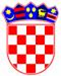     REPUBLIKA  HRVATSKATRGOVAČKI SUD U ZAGREBU              Zagreb, Amruševa 2/II              Ured predsjednika sudaBroj: 5 Su –906/2023Zagreb, 30. studenoga 2023. Na temelju odredbi čl. 29., 30. st. 1. i 3., te čl.10. Zakona o sudovima („Narodne novine“ broj 28/13, 33/15, 82/15, 82/16, 67/18, 126/19, 130/20, 21/22, 60/22), odredbe čl. 22. Sudskog poslovnika („Narodne novine“ broj 37/14, 49/14, 8/15, 35/15, 123/15, 45/16, 29/2017, 33/2017, 34/2017, 57/2017, 101/18, 119/18, 81/19, 128/19, 39/20, 47/20, 138/20, 147/20, 70/21, 99/21, 145/21 i 23/22), u vezi s čl. 23. do 29. Sudskog poslovnika i odredbama čl. 24. Pravilnika o radu u sustavu eSpis ("Narodne novine" 35/2015, 123/15, 45/16, 29/17, 112/17, 119/18, 39/20, 138/20, 147/20, 70/21, 99/21, 15/21, 23/22), nakon pribavljenog mišljenja sa sjednice sudaca i sudskih savjetnika održane 23. studenoga 2023., predsjednik suda, dana 30. studenoga 2023., donosiGODIŠNJI RASPORED POSLOVATRGOVAČKOG SUDA U ZAGREBUZA 2024. GODINUUNUTARNJE USTROJSTVO SUDASUDSKI ODJELI, PREDSJEDNICI ODJELA I  NJIHOVI ZAMJENICI, Članak 1.U Trgovačkom sudu u Zagrebu poslovi se obavljaju u ustrojstvenim jedinicama kako slijedi:1. Ured predsjednika suda2. Sudski odjeli3. Sudski registar - u sjedištu suda,  u Stalnoj službi Trgovačkog suda u Zagrebu4. Sudska pisarnica - u sjedištu suda, u Stalnoj službi Trgovačkog suda u Zagrebu5. Odjel sudskih ovršitelja6. Opća pismohrana7. Služba za pomoćne i tehničke poslove.Trgovački sud u Zagrebu izvan sjedišta suda ima stalnu službu kao posebnu ustrojstvenu jedinicu suda sa sjedištem u Karlovcu.Trgovački sud u Zagrebu ima 53 sudaca (uključujući predsjednika suda), od čega je 1 sudac privremeno upućen na rad na Vrhovni sud Republike Hrvatske, jedan sudac privremeno udaljen s dužnosti.  Sud ima 25 sudskih savjetnika, 190 službenika, te 20 namještenika. Od ukupnog broja sudskog osoblja, u Stalnu službu u Karlovcu raspoređena su 4 suca, 1 sudski savjetnik, 13 službenika i 1 namještenik. Podaci o odsutnosti s rada sudskog osoblja sadržani su u Tablici rasporeda poslova za suce i sudske savjetnike, kao i u Tablici rasporeda poslova službenika i namještenika.          Ured predsjednika suda poslovanje sa strankama obavlja pisanim putem.Uredovno vrijeme za primanje stranaka u pisarnicama suda te u sudskom registru suda je radnim danom od 8,00 do 12,00 sati, ukoliko nije na snazi odluka o drugačijem reguliranju radnog vremena zbog izvanrednih okolnosti. Stranke, njihovi punomoćnici i zastupnici i druge osobe koje dolaze nepozvane u sud radi traženja obavijesti, razgledavanja, fotografiranja, preslikavanja i prijepisa spisa, dobivanja službenih potvrda i slično primaju se u vrijeme utvrđeno rasporedom poslova. Stranke kojima je zbog udaljenosti ili drugih razloga otežan ponovni dolazak u sud te u hitnim i drugim opravdanim slučajevima, primit će se i izvan vremena utvrđenog za primanje stranaka, sukladno odredbama članka 42., stavaka 1., 4. i 5. Sudskog poslovnika.  Suci i sudski savjetnici primaju, samo pozvane stranke.Poslovi sudske uprave obavljaju se u Uredu predsjednika suda.Predsjednik suda je sudac Nino Radić, zamjenik predsjednika suda je sudac Gordan Zubak. Na poslove sudske uprave raspoređuje se viša sudska savjetnica - specijalist Bernardica Novak Šarac i sudska savjetnica Matea Knežević.Ravnateljica sudske uprave je Žaneta Pokupec Ratkić. Pojedine poslove sudske uprave u Stalnoj službi Trgovačkog suda u Zagrebu obavlja sutkinja Jadranka Mađeruh, kojoj je obavljanje tih poslova povjerio predsjednik suda Godišnjim rasporedom poslova.Sud ima glasnogovornika i zamjenika glasnogovornika suda. Za glasnogovornicu suda određuje se sutkinja mr. sc. Ana Nagy, a za zamjenice glasnogovornice suda određuju se viša sudska savjetnica Ivana Reljanović i viša sudska savjetnica Nera Popović Šalec.Sud ima povjerenika za etiku za koje poslove je određena sudska savjetnica Matea Knežević te povjerljive savjetnike za koje poslove su određeni viša sudska savjetnica - specijalist Teuta Klinžić Zajec i viši sudski savjetnik - specijalist Iva Briški.Službenik za informiranje je sudska savjetnica Petra Mioč Štura, dok je za poslove službenika za zaštitu osobnih podataka zadužena ravnateljica sudske uprave Žaneta Pokupec Ratkić.Na poslove povjerenika za mirenje raspoređuje se sudska savjetnica Matea Knežević.Za obavljanje poslova statistike suda određuje se službenica Ivona Blažek kao voditeljica.Za poslove administratora sustava eSpis u sudu određuje se službenica Ana Županić.Za poslove administratora e-oglasne ploče određuju se službenice Ksenija Pek, Vesna Bukal, a za poslove administratora korisnika e-oglasne ploče službenice Ana Županić, Sanja Šalić i Ivona Blažek.Za obavljanje uredskih poslova sudske uprave određeno je više službenika koji obavljaju poslove u predmetima sudske uprave po uputama predsjednika suda.Pojedine poslove sudske uprave predsjednik suda povjerava zamjeniku predsjednika suda, predsjednicima odjela, sucima, ravnateljici sudske uprave, upraviteljici zajedničke sudske pisarnice i drugim sudskim službenicima.Sud ima i odgovornu osobu za uspostavu i upravljanje sustavnim gospodarenjem energije, za koju je određena ravnateljica sudske uprava Žaneta Pokupec Ratkić.Sud ima i povjerenika za otpad za kojeg je određen voditelj odjeljka za pomoćne i tehničke poslove Aleksandar Florschutz.U skladu s važećim propisima o zaštiti na radu i zaštiti od požara, za voditelja evakuacije i spašavanja i obavljanje poslova vezanih uz zaštitu na radu određen je voditelj odjeljka za pomoćne i tehničke poslove Aleksandar Florschutz. Zamjenik voditelja evakuacije i spašavanja je službenik Ivan Malkoč, koji obavlja i poslove vezane uz zaštitu na radu. Poslove vezane uz zaštitu na radu obavljaju i službenica Zdenka Horvat i namještenik Daniel Vlainić. Službenici raspoređeni na poslove u Službi prijepisa po potrebi zamjenjuju sudske zapisničare u drugim referadama.Radi promjene  stvarne  nadležnosti u ovršnom postupku  za trgovačke sudove, što je imalo za posljedicu  pad priljeva ovršnih predmeta i smanjenje opsega rada na njima pa tako i  predmeta ovrha na pokretnini, sudski ovršitelji raspoređeni su prema potrebama suda  djelomično na rad na preostalim ovršnim predmetima, a dijelom na poslove  u Sudskom registru i poslove  u Zajedničkoj sudskoj pisarnici.   Članak 2.	U Trgovačkom sudu u Zagrebu ustrojeni su sljedeći Sudski odjeli:PARNIČNI ODJEL - predsjednica odjela - sutkinja mr. sc. Maja Josipović, zamjenica predsjednice odjela - sutkinja mr. sc. Ana Nagy.IZVANPARNIČNI ODJEL - predsjednik odjela - sudac Gordan Zubak, zamjenica predsjednika odjela - sutkinja Dorić Hadžisejdić Nikolina.	    3. OVRŠNI ODJEL – predsjednica odjela – sutkinja Nevenka Siladi Rstić, zamjenica predsjednice odjela - sutkinja Nelli Stipaničev.REGISTARSKI ODJEL - predsjednica odjela - sutkinja Željka Bregeš, zamjenica predsjednice odjela - sutkinja Tina Jakupak.5.  ODJEL ZA PRAĆENJE EUROPSKIH PROPISA I SUDSKE PRAKSE SUDA EUROPSKE UNIJE I EUROPSKOG SUDA ZA LJUDSKA PRAVA – sutkinja Ivana Manestar - predsjednica odjela, sudac Goran Iskra - zamjenik predsjednice  odjela,ODJEL MIRENJA - predsjednica odjela - sutkinja Iva Buljan, zamjenica predsjednice odjela - sutkinja Sandra Rotar.		U Trgovačkom sudu u Zagrebu za praćenje i proučavanje sudske prakse određena je sutkinja Iva Karin Šipek. RASPORED POSLOVA SUDACA I SUDSKIH SAVJETNIKA TRGOVAČKOG SUDA U ZAGREBUČlanak 3.	Suci i sudski savjetnici Trgovačkog suda u Zagrebu raspoređuju se na poslove u skladu s Tablicom rasporeda poslova sudaca i sudskih savjetnika, koja se nalazi u prilogu i čini sastavni dio ovog Godišnjeg rasporeda poslova.	Tablicom rasporeda poslova za suce i sudske savjetnike određuje se broj referade suca ili sudskog savjetnika, vrsta predmeta koja se dodjeljuje u rad sucu ili sudskom savjetniku sukladno specijalizacijama prema šifrarnicima vrsta sudskih predmeta, umanjenja sudačke dužnosti prema Okvirnim mjerilima iz prosinca 2021., te druge aktivnosti ili poslovi koje sudac ili sudski savjetnik obavljaju.RADNE SKUPINEČlanak 4.	Na Trgovačkom sudu u Zagrebu osnovana je Radna skupina za uvođenje sustava SupraNova.	U radnu skupinu za uvođenje sustava SupraNova raspoređuje se sutkinja Maja Praljak kao voditeljica, te sudski savjetnici Filip Baburak,  Tihana Božićević, Iva Briški, Teodora Gregurić Šoštarić, Mario Jerak,  Domagoj Klinžić, Teuta Klinžić Zajec, Matea Knežević, Tony Mandušić,  Barbara Mažuranić, Petra Mioč Štura, Daniela Nizić, Iva Omazić Pavličić, Iva Palaković Jerković, Bojan Petraš, Matea Orešković, Marija Vitković, Ivana Reljanović, Stella Vujković, Mario Žišković kao članovi.RASPORED POSLOVA SLUŽBENIKA I NAMJEŠTENIKA TRGOVAČKOG SUDA U ZAGREBUČlanak 5.	Službenici i namještenici Trgovačkog suda u Zagrebu raspoređuju se na poslove u skladu s Tablicom rasporeda poslova službenika i namještenika, koja se nalazi u prilogu i čini sastavni dio ovog Godišnjeg rasporeda poslova.USTROJSTVENE JEDINICE ZA UREDSKE I DRUGE POSLOVEČlanak 6.Za obavljanje uredskih i drugih poslova u sudu ustrojavaju se sljedeće ustrojstvene jedinice:1.  Ured predsjednika suda2.  Sudska pisarnica3.  Sudski registar4.  Opća pismohrana5.  Služba za tehničke i pomoćne posloveRadi većeg opsega poslova Ured predsjednika suda ima više ustrojstvenih jedinica i to:1.  Pisarnica sudske uprave2.  Ravnateljstvo2.1. Pododsjek za kadrovske poslove2.2. Pododsjek za statistiku2.3. Služba za materijalno-financijske i računovodstvene poslove2.4. Odjel za informatiku2.5. Pododsjek za eSpis2.6. Pododsjek za poslove sudskih vještaka, stečajnih upravitelja i sudskih procjeniteljaRadi većeg opsega poslova sudska pisarnica ima više ustrojstvenih jedinica i to:Zajednička sudska pisarnica Služba prijepisa Parnična pisarnicaIzvanparnična pisarnica Prijemna i otpremna pisarnicaPisarnica sudskih pristojbiSve ustrojstvene jedinice imaju svoje voditelje i zamjenike voditelja koji su raspoređeni na poslove Tablicom rasporeda poslova službenika i namještenika, koja se nalazi u prilogu i čini sastavni dio ovog Godišnjeg rasporeda poslova.Službenici i namještenici raspoređeni ovim Godišnjim rasporedom obavljaju poslove i zadatke sukladno odredbama Pravilnika o unutarnjem redu Trgovačkog suda u Zagrebu.PRIMJENA ODREDBI SUDSKOG POSLOVNIKA I PRAVILNIKA O RADU U SUSTAVU eSpisČlanak 7.Sukladno odredbama Zakona o sudovima, Sudskog poslovnika i Pravilnika o radu u sustavu eSpis, kojima se određuje način donošenja godišnjeg rasporeda, utvrđen je Godišnji raspored poslova Trgovačkog suda u Zagrebu za 2024. godinu. Prije utvrđivanja godišnjeg rasporeda poslova, Predsjednik suda pribavio je mišljenje svih sudaca na sjednici održanoj 23. studenoga 2023. Suci i sudski savjetnici su  i pisanim putem predlagali  utvrđivanje Godišnjeg rasporeda poslova.Prilikom rasporeda sudaca i ostalih zaposlenika na pojedine poslove imale su se u vidu prvenstveno potrebe suda u cilju redovnog i pravovremenog rješavanja predmeta, statistički podaci o opterećenju suda neriješenim predmetima, opterećenju sudačkih i savjetničkih referada, statistički podaci o broju primljenih, riješenih te neriješenih predmeta po upisnicima, sudskim odjelima, te sucima i sudskim savjetnicima, kao i odredbe važećih Okvirnih mjerila i mogućnosti njihovog ispunjavanja. Članak 8.Odlukom Ministra pravosuđa Republike Hrvatske od 29. prosinca 2010. ( Kl. 700-01/10-01/6248; Ur. br. 514-02-03/1-10-2) određen je početak korištenja sustava eSpis na Trgovačkom sudu u Zagrebu, s danom 30. prosinca 2010.  te se odredbe Sudskog poslovnika koje se odnose na rad suda u sustavu eSpis te odredbe Pravilnika o radu u sustavu eSpis primjenjuju  u radu Trgovačkog suda u Zagrebu.Pri utvrđivanju godišnjeg rasporeda poslova pobliže je utvrđen način dodjele predmeta sucima i sudskim savjetnicima po vrstama i šifrarniku. U sudu se primjenjuje automatska (nasumična) dodjela predmeta u rad sucima i sudskim savjetnicima sukladno odredbi čl. 26. Sudskog poslovnika, te odredbama iz čl. 38.- 41. i čl. 46. Pravilnika o radu u sustavu eSpis,  a vrši se automatskom dodjelom  predmeta kroz algoritam  za dodjelu predmeta koji je sastavni dio aplikacije eSpisa.Predmeti u sudskom registru dodjeljuju se u rad kroz poseban informacijski sustav sudskog registra između sudaca koji su određeni za rad na predmetima sudskog registra prema Godišnjem  rasporedu poslova. U cilju utvrđivanja ravnomjerne radne opterećenosti, predsjednik suda će izmijeniti godišnji raspored poslova ili donijeti pisanu obrazloženu naredbu kojom za pojedine predmete određuje ponovljenu automatsku dodjelu ako neravnomjerna radna opterećenost pojedinih sudaca nije posljedica nepostizanja očekivanih prosječnih rezultata rada.Vrsta predmeta koji se dodjeljuju u rad sucima i sudskim savjetnicima taksativno je  naznačena u  Kazalu Tablice rasporeda sudaca i sudskih savjetnika kao popisu vrsta predmeta  na kojima se u sudu radi u skladu s propisanim šifrarnicima vrste sudskih predmeta.U Godišnjem rasporedu poslova sadržana su sva umanjenja od sudačke dužnosti  sudaca od rada na sudskim predmetima i osnova na temelju koje se ta umanjenja dodjeljuju prema Okvirnim mjerilima za rad sudaca, te su naznačena i oslobođenja za dodjelu predmeta u rad za predmete koji nisu u sustavu eSpisa.  Sukladno odredbi čl. 26 st. 1. Sudskog poslovnika Godišnji raspored poslova suda dostavit će se administratoru sustava eSpis, najkasnije do 24. prosinca 2023. godine.Tablični prikaz koji se dostavlja u privitku čini sastavni dio jedinstvenog teksta Godišnjeg rasporeda poslova suda za 2024. godinu.U Zagrebu, 30. studenoga 2023.  Predsjednik suda:                                                                                                           Nino Radić	POUKA O PRAVNOM LIJEKU:	Svaki sudac i sudski savjetnik može u roku od 3 dana od dana dostave izjaviti prigovor predsjedniku suda na Godišnji raspored poslova, a ostali zaposlenici mogu u istom roku staviti primjedbu na Godišnji raspored poslova. Izjavljeni prigovor odnosno primjedba ne odgađaju izvršenje godišnjeg rasporeda poslova. O prigovorima i primjedbama odlučuje više tijelo sudske uprave.Prilozi:Tablica rasporeda poslova sudaca i sudskih savjetnikaTablica rasporeda poslova službenika i namještenikaDNA:suci i sudski savjetnici službenici i namještenici BAZA 1 Administratoru sustava eSpis Visokom trgovačkom sudu RH i Ministarstvu pravosuđa Republike Hrvatske, po proteku roka za dostavu prigovora, odnosno primjedaba